      PRINCIPAL APPROVAL FORM 2021Principals signatureI certify that the students named above are: Enrolled at this school in a class in Year 9 or above on the day of competition (year 7 for schools that are year 7-13); andUnder the age of 19 years as at 1 January 2021Satisfy the eligibility criteria for Secondary School sporting competitions as set by the School Sport NZ and the NZSSSA.All teams participating in this event do so under the direct responsibility of their school, which is responsible for their behaviour and control.  I/we have read and accept the Health and Safety plan for this event.Signed  ____________________________________________________ (Principal)    ___________________________ (Date)ENTRIES CLOSE: Monday 5 JULY 20215SEND COMPLETED ENTRIES TO:Email:		a.webb@orewacollege.nz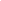 SCHOOLSCHOOL CONTACTEMAILSCHOOL postal Address